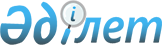 О внесении изменений и дополнений в решение ХХХІV сессии Приозерского городского маслихата от 25 июня 2014 года № 34/238 "Об утверждении Правил оказания социальной помощи, установления размеров и определения перечня отдельных категорий нуждающихся граждан города Приозерск"
					
			Утративший силу
			
			
		
					Решение XLIX сессии Приозерского городского маслихата Карагандинской области от 5 февраля 2016 года № 49/383. Зарегистрировано Департаментом юстиции Карагандинской области 23 февраля 2016 года № 3677. Утратило силу решением Приозерского городского маслихата Карагандинской области от 22 декабря 2023 года № 12/74
      Сноска. Утратило силу решением Приозерского городского маслихата Карагандинской области от 22.12.2023 № 12/74 (вводится в действие по истечении десяти календарных дней после дня его первого официального опубликования).
      В соответствии с Законом Республики Казахстан от 23 января 2001 года "О местном государственном управлении и самоуправлении в Республике Казахстан", постановлением Правительства Республики Казахстан от 21 мая 2013 года № 504 "Об утверждении Типовых правил оказания социальной помощи, установления размеров и определения перечня отдельных категорий нуждающихся граждан", городской маслихат РЕШИЛ:
      1. Внести в решение ХХХІV сессии Приозерского городского маслихата от 25 июня 2014 года № 34/238 "Об утверждении Правил оказания социальной помощи, установления размеров и определения перечня отдельных категорий нуждающихся граждан города Приозерск" (зарегистрировано в Реестре государственной регистрации нормативных правовых актов за № 2690, опубликовано в газете "Приозерский вестник" от 25 июля 2014 года № 30/363, в информационно-правовой системе "Әділет" 29 июля 2014 года) следующие изменения и дополнения:
      в Правилах оказания социальной помощи, установления размеров и определения перечня отдельных категорий нуждающихся граждан города Приозерск, утвержденных указанным решением:
      подпункт 3) пункта 9 изложить в следующей редакции:
      "3) наличие среднедушевого дохода, не превышающего порога 0,6 кратном отношении к прожиточному минимуму.";
      дополнить пунктом 16-1 следующего содержания: 
      "16-1. При обращении заявителя за социальной помощью на основе социального контракта проводится собеседование с гражданином.";
      дополнить пунктом 25-1 следующего содержания: 
      "25-1. Социальная помощь на основе социального контракта предоставляется на условиях участия трудоспособных членов семьи (лица) в мерах содействия занятости и случае необходимости социальной адаптации членов семьи (лица), включая трудоспособных на срок действия социального контракта активизации семьи и выплачивается ежемесячно или единовременно за три месяца по заявлению претендента.";
      дополнить пунктом 25-2 следующего содержания: 
      "25-2. Социальный контракт активизации семьи заключается согласно формам, утверждаемым приказом Министра здравоохранения и социального развития от 23 февраля 2015 года № 88 "Об утверждении форм социального контракта активизации семьи и индивидуального плана помощи семье" (зарегистрировано в Реестре государственной регистрации нормативных правовых актов за № 10474).";
      дополнить пунктом 25-3 следующего содержания: 
      "25-3. Социальный контракт активизации семьи заключается на шесть месяцев с возможностью пролонгации еще на шесть месяцев, но не более одного года при условии необходимости продления социальной адаптации членов семьи, и (или) не завершения трудоспособными членами семьи профессионального обучения и (или) прохождения молодежной практики и (или) занятости в социальных рабочих местах.";
      дополнить пунктом 25-4 следующего содержания: 
      "25-4. Социальный контракт активизации семьи заключается в двух экземплярах один из которых выдается заявителю под роспись в журнале регистрации, второй – хранится в уполномоченном органе, заключившим социальный контракт активизации семьи.";
      пункт 30 изложить в новой редакции:
      "30. Мониторинг и учет предоставления социальной помощи проводит уполномоченный орган с использованием баз данных автоматизированной информационной системы "Е-Собес" и "Социальная помощь".".
      2. Настоящее решение вводится в действие по истечении десяти календарных дней после дня его первого официального опубликования.
					© 2012. РГП на ПХВ «Институт законодательства и правовой информации Республики Казахстан» Министерства юстиции Республики Казахстан
				
      Председатель сессии

Е. Балтышев

      Секретарь маслихата

Б. Сарсембеков
